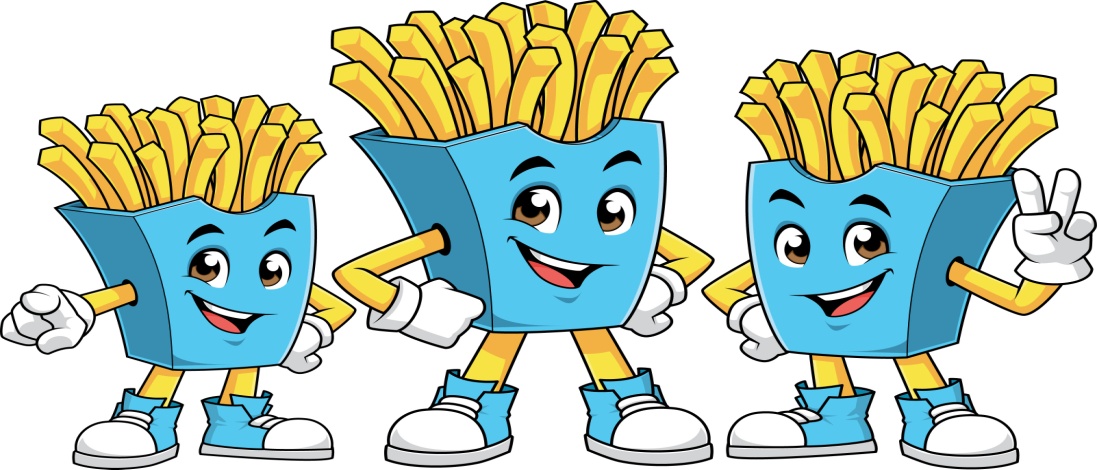 FRENCH FRIES PARTY PACKAGESALL PARTY PACKAGES INCLUDE DECORATIONS UPON REQUEST, SMALL DRINKS FOR ALL GUESTS, AND PARTY PLATTERS OF ASSORTED FRIES WITH DIPPING SAUCES OF YOUR CHOICE. THE HONORED GUEST/S WILL RECEIVE A FREE MEAL AND DESSERT! SELECT YOUR PACKAGE (X)SELECT YOUR FRIES (X)						    SELECT YOUR DIPPING SAUCES (X)		OPTIONAL THEMES (X)CONTACT INFORMATION:NAME ___________________________________	PHONE NUMBER ____________________DATE OF PARTY _________/_______/_______	TIME OF PARTY _____________________NUMBER OF GUESTS __________		OCCASION __________________________*RESERVATIONS REQUIRED 2 WEEKS IN ADVANCE**ADDITIONAL MENU ITEMS NOT INCLUDED IN PACKAGE PRICING$60.00 FOR 2 HOURS$20.00 DEPOSIT2 TABLES RESERVED IN GAME ROOM (SEATS 8)2 PLATTERS$100.00 FOR 2 HOURS$40.00 DEPOSIT4 TABLES RESERVED IN GAME ROOM (SEATS 16)4 PLATTERS$150.00 FOR 2 HOURS$60.00 DEPOSITENTIRE ARCADE RESERVED  (SEATS 26)6 PLATTERSSHOESTRINGCURLY (SEASONED)KRINKLESEASHORESIDE WINDERSTEAKWEDGE (SEASONED)SWEET POTATOWAFFLETATER TOTSRANCHBUFFALO SAUCEBIRTHDAYPRINCESSSWEET BBQMANGO HABANEROSPORTSLUAUSPICY BBQNACHO CHEESERACE CARYOUR OWN THEMEHONEY MUSTARDFRENCH FRY SAUCE